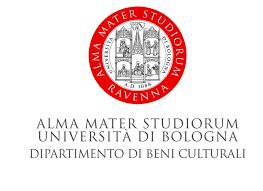 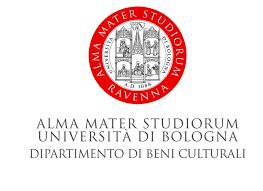 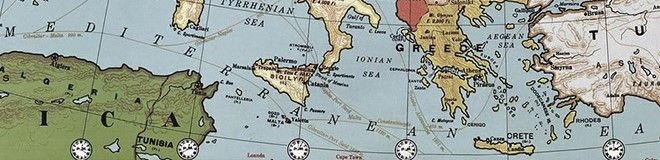 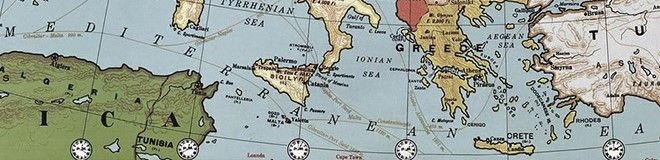 Palazzo Rasponi, 13 maggioIl Mediterraneo e le sue sfideEliseo e Quirinale 2022: quali prospettive?Saluti istituzionali: Luigi Canetti (Direttore DBC  - Università di Bologna)14:30-16.15 – L’elezione presidenziale francesePresiede: Fulvio Cammarano (Università di Bologna)Intervengono:Marc Lazar (Science Po - Paris)Michele Marchi (Università di Bologna)Sofia Ventura (Università di Bologna)16:45-18:00 – Francia e Italia dopo il Trattato del QuirinalePresiede: Margherita Barbieri (RomagnaWebTV)Intervengono:Jean-Pierre Darnis (Université Cote d’Azur - Nice)Alessandro Giacone (Università di Bologna)Maurizio Ridolfi (Università della Tuscia)18:15-19:30 – Leader e Leadership nel lungo ‘900 tra Francia e ItaliaTavola rotondaPiero Ignazi (Università di Bologna), Marc Lazar (Science Po), Paolo Pombeni (Università di Bologna), Maurizio Ridolfi (Università della Tuscia)Modera: Flavia Giacobbe (direttrice Formiche)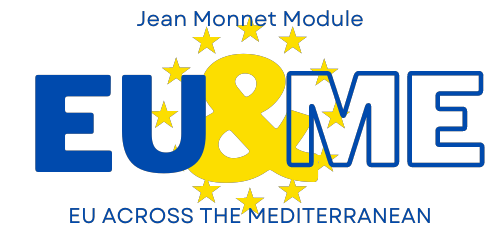 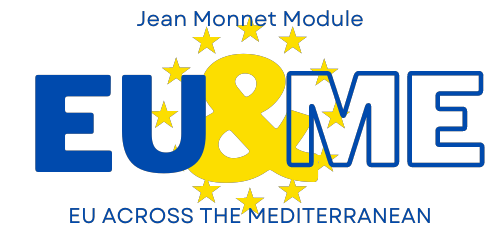 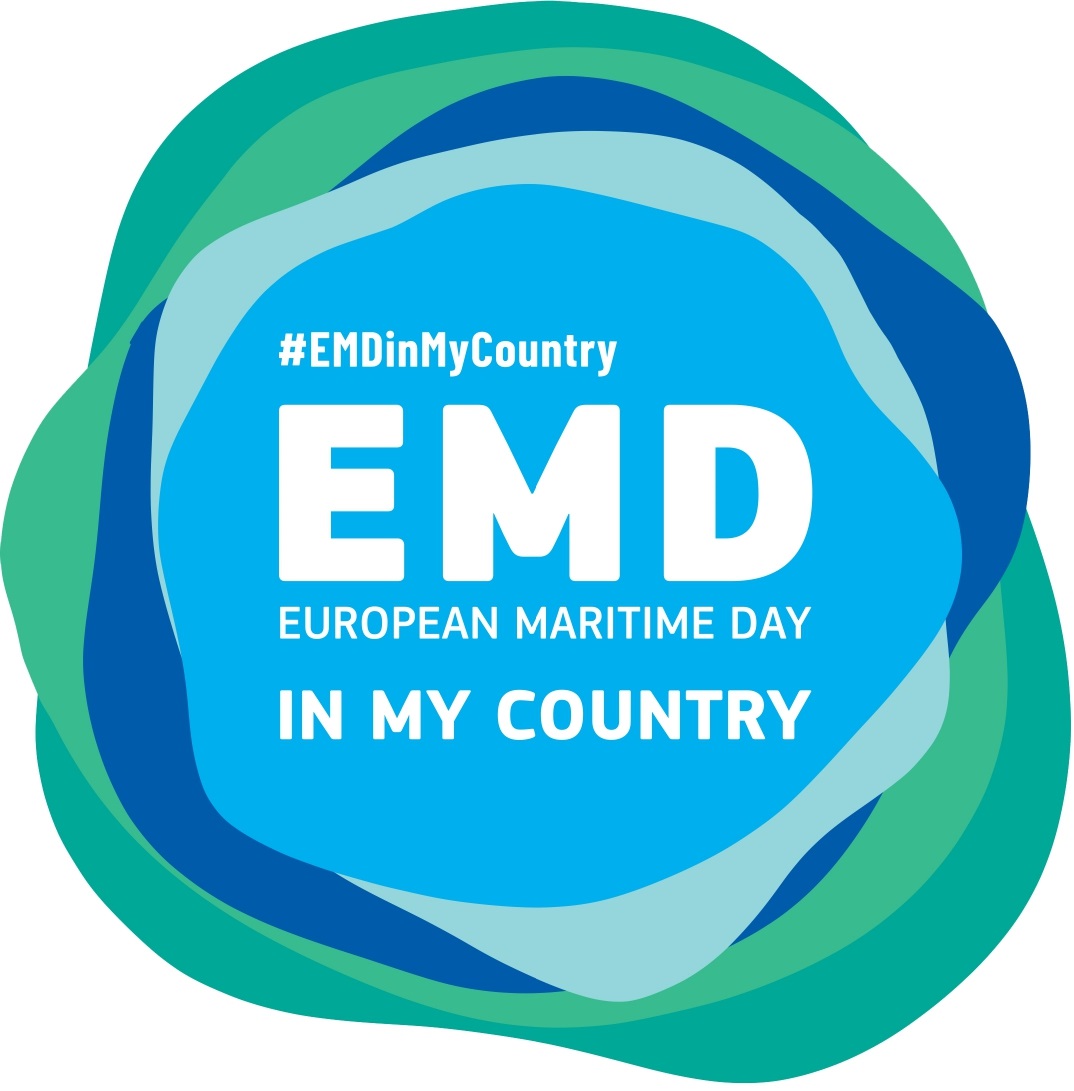 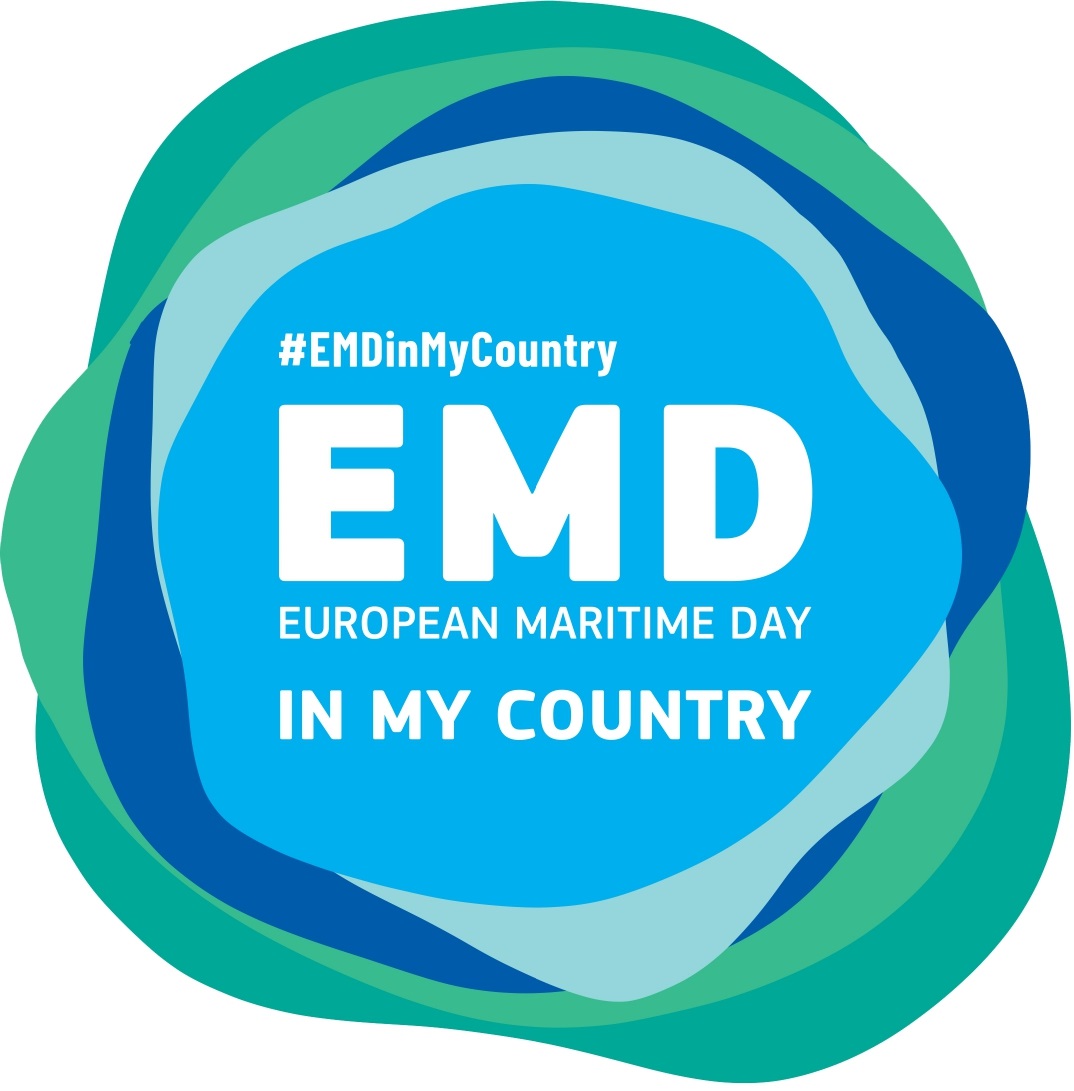 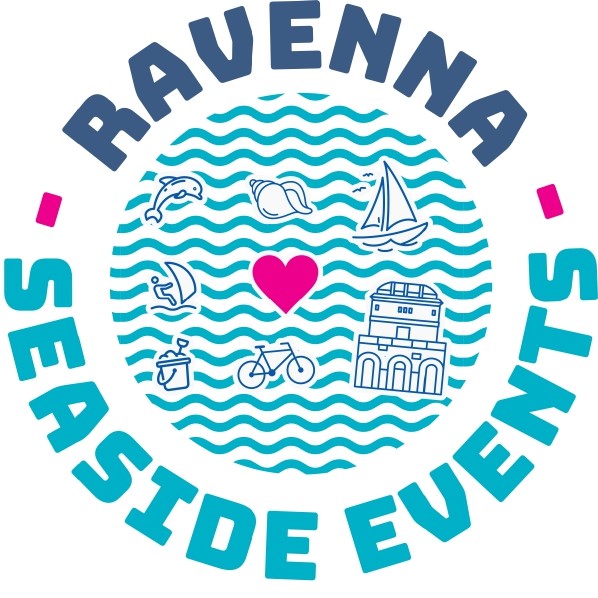 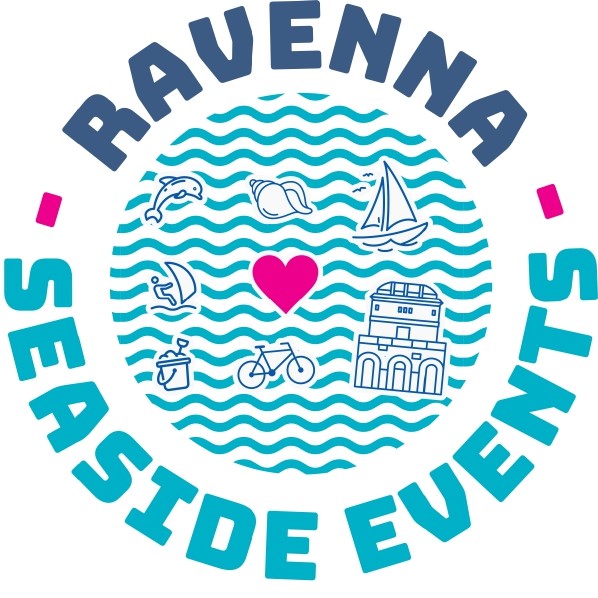 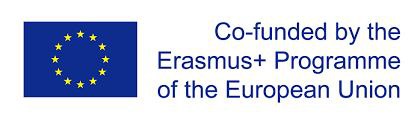 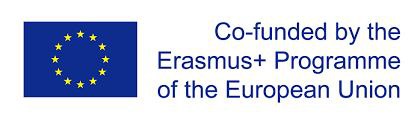 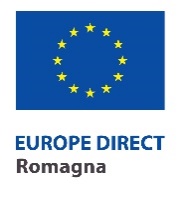 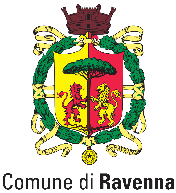 